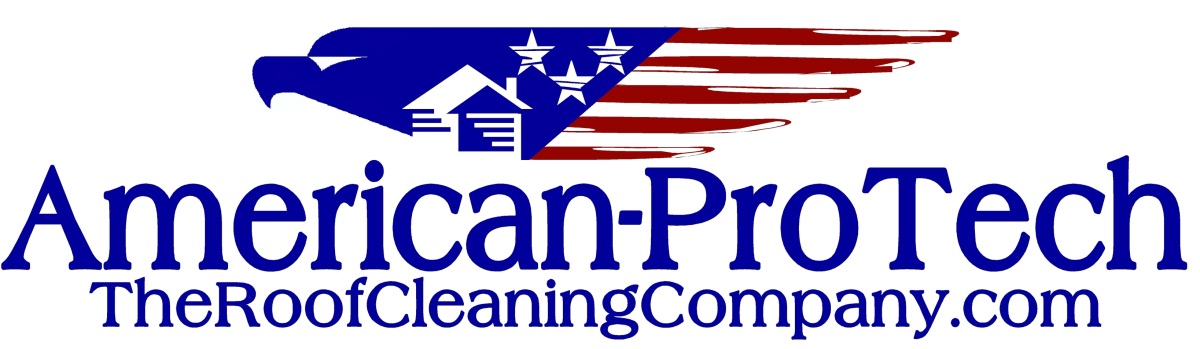 571 250 9650             240 398 3800We offer siding cleaning too – be sure to ask for a quote! Client:        	                       	 Address:    	            	Phone number:                 Quote valid through:       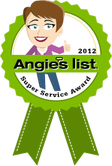 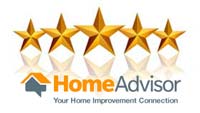 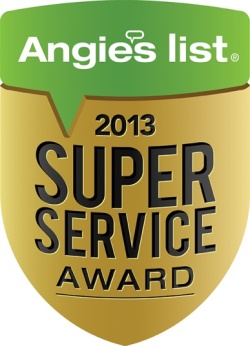 We comply with the only process approved by the Asphalt Roofing Manufacturer's Association,GAF, CertainTeed, TAMKO and Owens Corning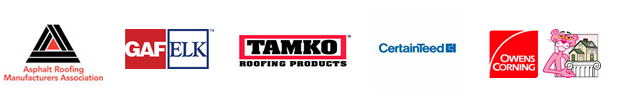 Payment due upon completion unless otherwise arranged in advanceA veteran owned and operated businessLicensed and InsuredService(s)QuoteTotalTotalTotalTotalTotalTotalTotal